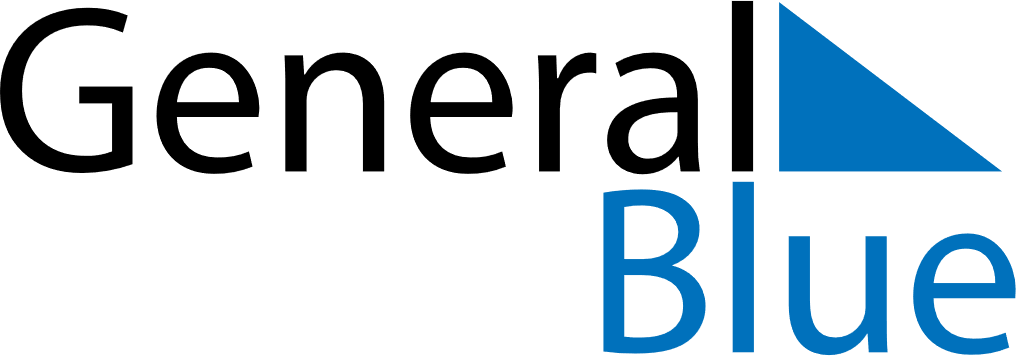 June 2019June 2019June 2019IrelandIrelandSUNMONTUEWEDTHUFRISAT12345678First Monday in June9101112131415161718192021222324252627282930